附图1青岛理工大学学科性公司创办流程图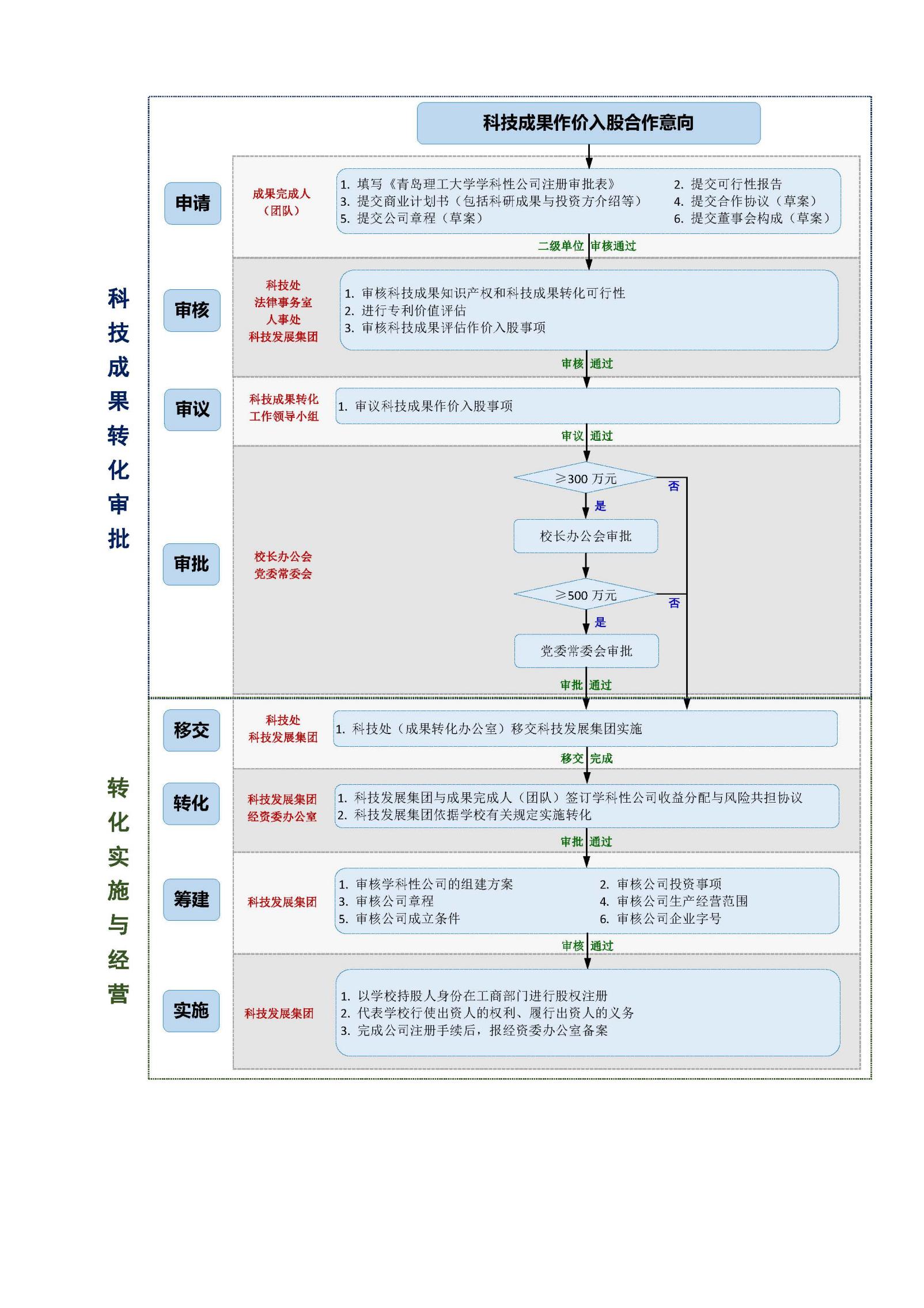 